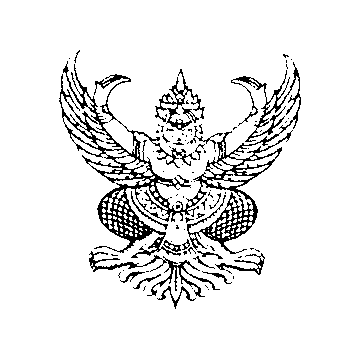 ประกาศเทศบาลตำบลห้วยยอดเรื่อง   สอบราคาจ้างเหมากำจัดขยะมูลฝอยและสิ่งปฏิกูล ………………………………………………………………………… 	 	ด้วยเทศบาลตำบลห้วยยอด  มีความประสงค์สอบราคาจ้างเหมากำจัดขยะมูลฝอยและ           สิ่งปฏิกูล อย่างถูกสุขาภิบาลบนที่ดินของผู้รับจ้างเอง โดยมีพื้นที่รองรับขยะเพียงพอตลอดระยะเวลาสัญญา ตั้งแต่วันที่ 1  ธันวาคม 2559 – วันที่  28  กุมภาพันธ์  2560  โดยจะส่งขยะมูลฝอยทุกวัน ระยะทางกำจัดขยะมูลฝอยและสิ่งปฏิกูลห่างจากเทศบาลตำบลห้วยยอด ไม่เกิน 50 กิโลเมตร รายละเอียดเงื่อนไขตามที่เทศบาลตำบลห้วยยอดกำหนด ราคากลาง  ตั้งไว้ 567,000.- บาท (ห้าแสนหกหมื่นเจ็ดพันบาทถ้วน) ผู้มีสิทธิเสนอราคาจะต้องมีคุณสมบัติ ดังต่อไปนี้เป็นนิติบุคคลหรือบุคคลธรรมดา ที่มีอาชีพรับจ้างงานที่สอบราคาดังกล่าว ไม่เป็นผู้ที่ถูกระบุชื่อไว้ในบัญชีรายชื่อผู้ทิ้งงานของทางราชการหรือของหน่วยการบริหารราชการส่วนท้องถิ่นและได้แจ้งเวียนชื่อแล้วไม่เป็นผู้ได้รับเอกสิทธิ์หรือความคุ้มกัน  ซึ่งอาจปฏิเสธไม่ยอมขึ้นศาลไทย เว้นแต่รัฐบาลของผู้เสนอราคาได้มีคำสั่งให้สละสิทธิ์ความคุ้มกันเช่นว่านั้นไม่เป็นผู้มีผลประโยชน์ร่วมกันกับผู้เสนอราคารายอื่นที่เข้าเสนอราคาให้แก่เทศบาลตำบลห้วยยอด ณ  วันประกาศสอบราคา หรือไม่เป็นผู้กระทำการอันเป็นการขัดขวางการแข่งขันราคาอย่างเป็นธรรมในการสอบราคาจ้างครั้งนี้บุคคลหรือนิติบุคคลที่จะเข้าเป็นคู่สัญญาต้องไม่อยู่ในฐานะซึ่งได้มีการระบุชื่อไว้ในบัญชีรายชื่อว่าเป็นคู่สัญญาที่ไม่ได้แสดงบัญชีรายรับรายจ่าย หรือแสดงบัญชีรายรับรายจ่ายไม่ถูกต้องครบถ้วนในสาระสำคัญบุคคลหรือนิติบุคคลที่จะเข้าเป็นคู่สัญญากับหน่วยงานของรัฐซึ่งได้ดำเนินการจัดซื้อจัดจ้างด้วยระบบอิเล็กทรอนิกส์ (e-Government Procurement : e-GP) ต้องลงทะเบียนในระบบอิเล็กทรอนิกส์ของกรมบัญชีกลางที่เว็บไซต์ศูนย์รวมข้อมูลจัดซื้อจัดจ้างภาครัฐ   	7. ผู้เสนอราคาที่ได้รับคัดเลือกให้มีการทำสัญญากับเทศบาลตำบลห้วยยอด ต้องรับจ่ายเงินผ่านบัญชีธนาคาร เว้นแต่การรับจ่ายเงินแต่ละครั้ง ซึ่งมีมูลค่าไม่เกินสามหมื่นบาท อาจรับจ่ายเป็นเงินสดก็ได้	กำหนดยื่นซองสอบราคา  		สามารถซื้อเอกสารสอบราคาและยื่นซองสอบราคา ได้ตั้งแต่วันที่  9 - 23  พฤศจิกายน  2559  ในวันและเวลาราชการ ณ งานพัสดุ เทศบาลตำบลห้วยยอด หากเลยกำหนดเทศบาลตำบลห้วยยอด จะไม่รับซองสอบราคาโดยเด็ดขาด และจะเรียกร้องค่าเสียหายใดๆ ไม่ได้ทั้งสิ้น และในวันที่  21  พฤศจิกายน  2559 เวลา 08.30 น. – 16.30 น. ให้ยื่นซองสอบราคา ณ สถานที่กลางศูนย์รวมข้อมูลข่าวสารการจัดซื้อจัดจ้างระดับอำเภอ ชั้น 2 อำเภอห้วยยอด จังหวัดตรัง โดยจ่าหน้าซองถึง “ประธานคณะกรรมการเปิดซองสอบราคา” (ใบเสนอราคาตามเอกสารสอบราคาจ้าง เลขที่  10/2559)  	การยื่นซองสอบราคาดังกล่าวสามารถยื่นได้ด้วยตนเอง หรือผู้ที่ได้รับมอบอำนาจเป็นหนังสือ-2-กำหนดเปิดซองสอบราคา			กำหนดเปิดซองสอบราคาในวันที่  24  พฤศจิกายน 2559 ตั้งแต่เวลา 10.00 น.                เป็นต้นไป ณ สถานที่กลางศูนย์รวมข้อมูลข่าวสารการจัดซื้อจัดจ้างระดับอำเภอ ชั้น 2 อำเภอห้วยยอด จังหวัดตรัง ผู้เสนอราคารายใดไม่มาฟังผลการพิจารณาของคณะกรรมการในวันเปิดซองถือว่าผู้นั้นยืนราคาเดิมที่ได้เสนอ และไม่มีสิทธิเรียกร้องค่าเสียหายใด ๆ ทั้งสิ้น		ผู้สนใจติดต่อขอรับ/ซื้อเอกสารสอบราคาพร้อมรายละเอียด ในราคาชุดละ  500.- บาท   (ห้าร้อยบาทถ้วน) ที่งานพัสดุ กองคลัง เทศบาลตำบลห้วยยอด  ระหว่างวันที่  9 - 23  พฤศจิกายน  2559            ในวันและเวลาราชการหรือสอบถามทางโทรศัพท์ หมายเลข  0 – 7523 – 5544 ในวันและเวลาราชการ และสามารถเปิดดูได้ตามเว็บไซด์  www.huaiyodcity.go.th , ww.gprocurement.go.th		ประกาศ  ณ วันที่  9  เดือน  พฤศจิกายน  พ.ศ. 2559(นายธวัชชัย  วรพงศ์พัฒน์) 				      นายกเทศมนตรีตำบลห้วยยอดรายละเอียดแนบท้ายเอกสารสอบราคาจ้าง เลขที่ 10/2559โครงการจ้างเหมากำจัดขยะมูลฝอยและสิ่งปฏิกูล เทศบาลตำบลห้วยยอด1. จ้างเหมากำจัดขยะมูลฝอยและสิ่งปฏิกูล  ตั้งแต่วันที่ 1  ธันวาคม 2559 ถึงวันที่  28  กุมภาพันธ์  25602. ผู้รับจ้างจะต้องมีใบอนุญาตให้ดำเนินกิจการตามกฎหมายในการให้บริการสถานที่ทิ้งขยะมูลฝอย  และจะต้อง    ดำเนินการให้ถูกต้องตามหลักสุขลักษณะ  ไม่เป็นปัญหาต่อสิ่งแวดล้อม  3. ผู้รับจ้างจะต้องเป็นผู้จัดหาสถานที่ที่ใช้ในการกำจัดขยะมูลฝอยและจะต้องแจ้งสถานที่ที่จะนำขยะไปกำจัด    ให้ชัดเจน  เช่น  ชื่อที่อยู่ของสถานที่กำจัดขยะ  หรือสัญญาเช่า  หรือใบอนุญาตให้นำขยะไปกำจัด  หรือ    หนังสือยินยอมจากผู้ให้ใช้พื้นที่ในการกำจัดขยะ  โดยเอกสารดังกล่าวจะต้องมีระยะเวลาสิ้นสุดไม่ก่อนวันที่    สิ้นสุดสัญญากับเทศบาลตำบลห้วยยอด  4. ผู้รับจ้างจะต้องมีสถานที่ทิ้งขยะและกำจัดขยะมูลฝอยระยะทางไม่เกิน  50  กิโลเมตร  จากเทศบาลตำบลห้วยยอด        และในกรณีที่ผู้รับจ้างมีสถานที่ทิ้งขยะห่างจากเทศบาลตำบลห้วยยอดเกินกว่า 50  กิโลเมตร ผู้รับจ้างจะต้องจัด   หารถและจัดให้มีสถานีขนถ่ายขยะก่อนนำไปยังแหล่งทิ้งขยะ  โดยสถานที่ดังกล่าวต้องมีระยะห่างจากเทศบาล   ตำบลห้วยยอด ไม่เกิน  50  กิโลเมตร  และจะต้องไม่ก่อให้เกิดความรำคาญแก่ประชาชนในพื้นที่ใกล้เคียง5. ผู้รับจ้างจะต้องเป็นผู้จัดหาเครื่องจักรกลต่างๆ  สำหรับใช้ในการฝังกลบขยะมูลฝอยให้ถูกต้องตามหลักสุขาภิบาล6. หากมีเหตุเสียหายใดๆ  ที่เกิดขึ้นเนื่องจากสถานที่ทิ้งขยะที่เทศบาลตำบลห้วยยอดนำไปทิ้ง  ผู้รับจ้างจะต้องเป็น       ผู้รับผิดชอบในบรรดาความเสียหายและจะต้องเป็นผู้ดำเนินการแก้ไขปัญหาดังกล่าวเองทั้งสิ้น7. ผู้รับจ้างจะต้องรับผิดชอบและดำเนินการปรับปรุงเส้นทางในการขนส่งเพื่ออำนวยความสะดวกให้เทศบาลตำบล       ห้วยยอด นำขยะไปทิ้ง8. ผู้รับจ้างจะต้องจัดให้มีสิ่งอำนวยความสะดวกในทุกๆ ด้านในการที่เทศบาลตำบลห้วยยอด  จะนำรถบรรทุกขยะ      มูลฝอยไปทิ้ง  9. ในกรณีผู้รับจ้างไม่สามารถจัดหาสถานที่ทิ้งขยะได้ตามระยะเวลาในสัญญา ผู้รับจ้างยินดีรับผิดชอบค่าใช้จ่ายที่เพิ่มขึ้น         จากการนำขยะไปทิ้งที่อื่น และค่าเสียหายทั้งปวง โดยไม่มีเงื่อนไข สำนักงานเทศบาลตำบลห้วยยอด         (นางยินดี  ส่งแสง)ตำแหน่ง  ผู้อำนวยการกองคลัง